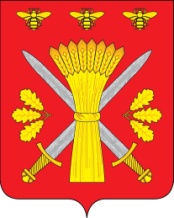 РОССИЙСКАЯ ФЕДЕРАЦИЯОРЛОВСКАЯ ОБЛАСТЬАДМИНИСТРАЦИЯ ТРОСНЯНСКОГО РАЙОНАПОСТАНОВЛЕНИЕ   От 31 января 2022  г.                                                                                                № 9           с. Тросна                               Об  установлении стоимости услуг,            предоставляемых согласно гарантированному     перечню услуг по погребению и по погребению умерших        погибших), не имеющих супруга, близких родственников,         иных родственников либо законного представителя умершего,            оказываемых специализированной службой                               по вопросам похоронного дела    В соответствии с Федеральным законом от 12 января 1996 года № 8-ФЗ «О погребении и похоронном деле», Федеральный закон 06 октября 2003года №131-ФЗ «ОБ общих принципах организации местного самоуправления в Российской  Федерации», по согласованию с Управлением по тарифам и ценовой политике Орловской области, Государственным учреждением - Орловским региональным отделением  Фонда социального страхования РФ, с Государственным учреждением - Отделением Пенсионного фонда РФ по Орловской области, постановляю:1.Установить для специализированной службы по вопросам похоронного дела согласно приложению к настоящему постановлению: - стоимость услуг, предоставляемых согласно гарантированному перечню услуг по погребению;- стоимость услуг по погребению умерших (погибших), не имеющих супруга, близких родственников, иных родственников либо законного представителя умершего, а также при отсутствии иных лиц, взявших на себя обязанность осуществить погребение, погребение умершего на дому, на улице или в ином месте после установления органами внутренних дел его личности и умерших, личность которых не установлена органами внутренних дел в определенные законодательством Российской Федерации сроки.2. Данное постановление распространяется на территорию Троснянского сельского поселения.3.Настоящее постановление вступает в силу с момента опубликования  (обнародования) и распространяет свое действие на отношения, возникшие с 1 февраля 2022 года. Глава Троснянского  района                                                   А.И. Насонов                                                           Приложениек постановлению администрацииТроснянского района«31» января 2022 г. №9                                         Стоимость услуг,                  предоставляемых согласно гарантированному                      перечню услуг по погребению                                                                          Стоимость услуг                         по погребению умерших (погибших)                      не имеющих супруга, близких родственников,                  иных родственников либо законного представителя               умершего, а также при отсутствии иных лиц, взявших                на себя обязанность осуществить погребение, погребение               умершего на дому, на улице или в ином месте после            установления органами внутренних дел его личности            и умерших, личность которых не установлена органами                 внутренних дел в определенные законодательством                              Российской Федерации срокиСогласовано:Начальник Управления по тарифам и ценовой политике Орловской области                                                      __________________ Е.Н. Жукова                                                                                                              (м.п.)            Согласовано:                Управляющий Государственным учреждением-Орловским региональным отделением Фонда социального страхования Российском Федерации                                                                                                    _______________ О.Н. Ревякин                                                                                                              ( м.п)Согласовано:Заместитель управляющего государственным учреждением- Отделением Пенсионного фонда Российской Федерации по Орловской области                                                                                          _________________ Н.П. Губина                                                                                                            (м.п)№ п/п     Перечень услугСтоимость руб коп.1Оформление документов, необходимых для погребениябесплатно2Предоставление и доставка гроба и других предметов, необходимых для погребения4291-123Перевозка тела (останков) умершего на кладбище598-724Погребение2074-84Итого стоимость услуг по погребению:6964-68№ п/п     Перечень услугСтоимость, руб,-коп.1Оформление документов, необходимых для погребениябесплатно2Облачение тела219-983Предоставление гроба 2916-614Перевозка  умершего на кладбище598-724Погребение2074-84Итого стоимость услуг по погребению:5810-15